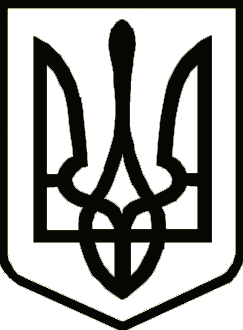 У К Р А Ї Н АЧЕРНІГІВСЬКА ОБЛАСНА ДЕРЖАВНА АДМІНІСТРАЦІЯУПРАВЛІННЯ КАПІТАЛЬНОГО БУДІВНИЦТВАН А К А З19.02.2019                                                  м. Чернігів			                       № 46Про закріплення спеціалістапо технаглядуУ зв’язку з початком робіт, відповідно до договору підряду по об’єкту будівництва з метою забезпечення технічного нагляду за будівництвом об’єкта, н а к а з у ю :1. Закріпити за спеціалістом по веденню технічного нагляду              Гордієнком Володимиром Петровичем наступний об’єкт:1.1. «Амбулаторія загальної практики сімейної медицини (на 1-2 лікаря) по вул. Перемоги в с. Тур'я, Сновського району Чернігівської області – будівництво».Кваліфікаційний сертифікат інженера технічного нагляду, виданий Архітектурно-будівельною атестаційною комісією інженерів технічного нагляду від  24 грудня 2014 року  АТ №002972.2. Контроль за виконанням наказу залишаю за собою.В.о. начальника	     	                                              	Н. КОВАЛЬЧУК